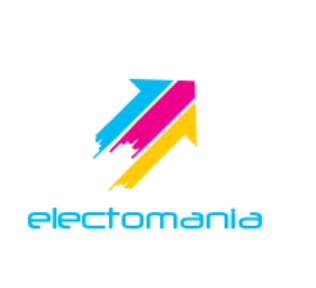 Entrevista a candidatos a la Presidencia de la Junta de AndalucíaInstrucciones:Esta entrevista consta de tres partes diferenciadas:Preguntas generales: Preguntas hechas desde la administración de electomanía con temática general relativa a la actualidad política autonómica y nacional.Preguntas de los usuarios: Preguntas enviadas por nuestros usuarios a la web.Promoción de la candidatura: Espacio de promoción de su formación política que incluiremos en nuestra página web.Debe responder bajo la pregunta formulada.Desde electomanía nos comprometemos a publicar el contenido de la entrevista íntegro.Si decide no responder a alguna pregunta recogeremos en nuestra página web este hecho, dejando claro que se ha negado a responder.Esta entrevista está dirigida al candidato de su formación a las elecciones andaluzas, por lo que reflejaremos en todo momento que es dicha persona la autora de las respuestas.Preguntas generales	Su formación es prácticamente desconocida para la gran mayoría de los andaluces, ¿quiénes son y qué línea ideológica siguen?Somos un grupo de ciudadanos corrientes (estudiantes, trabajadores, autónomos, amas de casa, parados…) indignados con la situación política actual y que cree que la cuestión no es cambiar un partido por otro, sino un sistema democrático por una verdadera democracia directa y participativa.Muchos me han preguntado por la ideología del partido, y no tenemos la tradicional ideología izquierda/derecha. Queremos dar al pueblo los instrumentos de participación, devolverle el poder al ciudadano, y esto solo se puede hacer mediante una transición pacífica concienciando y educando a los ciudadanos. En resumen, si se nos debe catalogar de algo, somos ciudadanistas y demócratas radicales.¿Qué les ha llevado a dar el salto a la política ahora, en estos momentos?Los fundadores de Neodemócratas somos estudiantes de Ciencias Políticas de la UNED, estudiamos el poder y las estructuras políticas en todas sus facetas, y creemos que justo ahora es el momento de cambiar las cosas. Los ciudadanos tienen ganas de cambio y hambre de participación.Como curiosidad, nacimos antes de las elecciones al Parlamento Europeo, con la intención de presentarnos, pero un error que se tuvo que subsanar un mes después hizo que nos registrásemos oficialmente ante el Ministerio del Interior el 30 de mayo de 2014, días después de las europeas.Supongo que saben que es muy difícil para una nueva formación obtener representación en el Parlamento, ¿cuáles son sus expectativas?Con independencia de que saquemos o no representación, nuestro principal objetivo es dar una sorpresa electoral. Somos un partido con recursos escasos, prácticamente nulos, y conseguir un fuerte apoyo sería muy importante para demostrar a la sociedad andaluza que, con nada, se puede hacer todo. Si Neodemócratas consigue diputados, no lo consigue el partido, van a ser los propios ciudadanos sus propios diputados.Tenemos la vista puesta en las municipales, en la que estamos convencidos que daremos la gran sorpresa y obtendremos representación. Como dicen los italianos, piano, piano.¿Qué opina del gobierno de Susana Díaz? ¿y de los líderes de PP, IU, Podemos, UPyD y Ciudadanos?Te hablo a nivel andaluz.-PSOE: Susana Díaz es una espléndida estratega, la líder andaluza que mejor imagen ha sabido transmitir. Aunque crea que es más de lo mismo, supondría un gran soplo de aire fresco para todo el PSOE. Estas elecciones son unas primarias para ella. Su equipo le sigue cual religión con su Dios con tal de comulgar sin penitencia.-PP: Moreno es Javier Arenas 2.0. Sigue dando la imagen del señorito andaluz que el pueblo andaluz no traga ni con pajita. El PP andaluz funciona como una delegación de una empresa multinacional llama PP.-IU: Maíllo me parece un capitán de un barco que parte significativa de su tripulación eran corsarios al servicio de Podemos. Transmite valores de cercanía y valentía. IU sabrá mantenerse a flote y fiel a sus ideales con su líder andaluz. Le guardo mucho respeto.-PODEMOS: la única ideología que sigue Teresa Rodríguez es la de la indignación. Y el único principio que sigue es el del marketing mediático. Dice que es “una más”, y desde el mismo momento en que ha sido diputada europea, no es “una más”, forma parte de la clase política, es una política, con todas las letras. Esa clase política que tanto critica. Están utilizando la misma estrategia que lo que ellos llaman “casta”: presentar un líder por el mero hecho de ser conocido. Me reitero, marketing mediático. Democracia de boquilla.-UPyD: Martín de la Herrán tiene mi admiración porque es el único que ha denunciado a los tribunales a la Junta de Andalucía, y en ese sentido tiene todo mi apoyo. Ahora bien, están en un banco sin rumbo a quien les ha salido un gran y hábil competidor con mejor imagen nacional. Tendrían que llamarse “Anticorrupción, Progreso y Democracia”.-Ciudadanos: no conozco a su líder autonómico, pero va a ser la gran sorpresa en estas elecciones. Mucha gente, muchísima, va a votar a Ciudadanos porque les gusta Albert Rivera. Tienen los mismos vicios de personalismo y falta de participación ciudadana que el resto.¿Tienen algún tipo de acuerdo electoral en el resto de España o se plantean aliarse con alguna otra formación?Estamos en negociaciones con diversos partidos independientes de la provincia de Málaga para coaligarnos a nivel provincial en las elecciones municipales de mayo y obtener así diputados provinciales. La unión hace la fuerza.Si de ustedes dependiera, ¿qué harían con las corridas de toros? ¿qué opinan de la separación Iglesia-Estado?Lo tenemos muy claro: las corridas de toros no las suprimiríamos, pero tampoco las promocionaríamos. Deben ser los propios ciudadanos en sus municipios quienes decidan libremente si mantener o no las corridas de toros. Particularmente estoy muy en contra de la tauromaquia y nunca consideraré la tortura a un animal un arte.En cuanto a la separación Iglesia/Estado, separación total, respetando las creencias siempre. Los políticos no deben protagonizar procesiones de semana santa ni actos litúrgicos. Primero porque es una falta de respeto a cofradías, hermandades y fieles: no es un pase de modelos para salir en fotos y en medios como suele suceder, el protagonismo único lo debe tener la sociedad civil. Segundo, y no menos importante, porque estamos en un Estado aconfesional.Por cierto, nosotros de prohibir procesiones NADA. Ni en Sevilla ni en ningún sitio. No se debe prohibir, pero sí dar el protagonismo necesario a los ciudadanos.Díganos cuales serían las tres primeras medidas que aplicarían de gobernar en la Junta.Descentralizar inmediatamente Andalucía y dar cauces de participación a los ciudadanos a través de la Asamblea Ciudadana que proponemosQuerella criminal de la propia Junta de Andalucía contra todos los corruptos, se llamen como se llamen y hayan sido lo que hayan sido, reclamándoles el dinero robado y preguntando a los andaluces en qué reinvertir dicho dineroRegular el sueldo de manera que cobremos lo mismo que un funcionario autonómico de la más alta categoría, ni más ni menos. Los políticos somos funcionarios temporales, no somos seres superiores ni emperadores.Preguntas de nuestros usuariosSi conseguís , ganar las elecciones ¿Disolveríais el Canal Sur?En absoluto. Una de las primeras medidas sería descentralizar Canal Sur 2, hacerlo exclusivamente provincial, para reactivar el sector audiovisual, tan castigado por la crisis, y promocional las empresas locales a través de publicidad, incentivando nuestra economía.Ahora bien, potenciaríamos Internet y haríamos que el 80% de los programas sean de producción propia, y que los programas de producción propia, por Ley, se hagan con los recursos desaprovechados que cuenta RTVA, así ahorraríamos costes de odiosas contrataciones que solo benefician a empresas amigas de los políticos.¿Podría por favor resumir su política de: Empleo, Derechos Civiles, Educación, Sanidad+Dependencia, Administraciones públicas, Impuestos+Fiscalidad y Organización territorial; en una frase para cada tema?-Empleo: una Andalucía laboralmente joven, sin exilios.-Derechos Civiles: devolverle todos los derechos quitados al pueblo y escuchar al poder ciudadano-Educación: pública, gratuita a todos los niveles, de calidad y promocionando el conocimiento libre.-Sanidad+Dependencia: ningún andaluz sin techo, ningún andaluz sin comida.-Administraciones Públicas: cercanía y transparencia, a todos los niveles.-Impuestos+Fiscalidad: vosotros, los ciudadanos, lo decidiréis.-Organización territorial: se llama “Junta de Andalucía”, no “Junta de Sevilla y alrededores”.Promoción de la candidaturaPor último, nos gustaría que nos dijera en pocas palabras por qué los andaluces deberían elegir Neodemócratas el próximo 22 de Marzo para gobernar en Andalucía y qué puede ofrecer usted como Presidente de la Junta.Para ello le pediríamos nos adjuntase aquí el enlace a un vídeo en el que nos lo explicase usted mismo, como le estamos pidiendo al resto de candidatos, emitiremos este vídeo tanto el día de publicación de su entrevista como durante toda la campaña electoral previa a las votaciones.https://www.youtube.com/watch?v=pUNkN4902CQ 